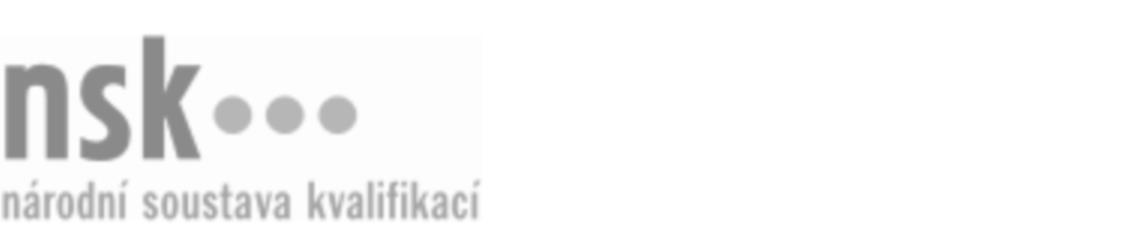 Autorizované osobyAutorizované osobyAutorizované osobyAutorizované osobyAutorizované osobyAutorizované osobyHodnotitel/hodnotitelka koní (kód: 41-002-M) Hodnotitel/hodnotitelka koní (kód: 41-002-M) Hodnotitel/hodnotitelka koní (kód: 41-002-M) Hodnotitel/hodnotitelka koní (kód: 41-002-M) Hodnotitel/hodnotitelka koní (kód: 41-002-M) Hodnotitel/hodnotitelka koní (kód: 41-002-M) Autorizující orgán:Ministerstvo zemědělstvíMinisterstvo zemědělstvíMinisterstvo zemědělstvíMinisterstvo zemědělstvíMinisterstvo zemědělstvíMinisterstvo zemědělstvíMinisterstvo zemědělstvíMinisterstvo zemědělstvíMinisterstvo zemědělstvíMinisterstvo zemědělstvíSkupina oborů:Zemědělství a lesnictví (kód: 41)Zemědělství a lesnictví (kód: 41)Zemědělství a lesnictví (kód: 41)Zemědělství a lesnictví (kód: 41)Zemědělství a lesnictví (kód: 41)Povolání:Hodnotitel koníHodnotitel koníHodnotitel koníHodnotitel koníHodnotitel koníHodnotitel koníHodnotitel koníHodnotitel koníHodnotitel koníHodnotitel koníKvalifikační úroveň NSK - EQF:44444Platnost standarduPlatnost standarduPlatnost standarduPlatnost standarduPlatnost standarduPlatnost standarduStandard je platný od: 07.10.2020Standard je platný od: 07.10.2020Standard je platný od: 07.10.2020Standard je platný od: 07.10.2020Standard je platný od: 07.10.2020Standard je platný od: 07.10.2020Hodnotitel/hodnotitelka koní,  29.03.2024 16:52:25Hodnotitel/hodnotitelka koní,  29.03.2024 16:52:25Hodnotitel/hodnotitelka koní,  29.03.2024 16:52:25Hodnotitel/hodnotitelka koní,  29.03.2024 16:52:25Strana 1 z 2Autorizované osobyAutorizované osobyAutorizované osobyAutorizované osobyAutorizované osobyAutorizované osobyAutorizované osobyAutorizované osobyAutorizované osobyAutorizované osobyAutorizované osobyAutorizované osobyK této profesní kvalifikaci nejsou zatím přiřazeny žádné autorizované osoby.K této profesní kvalifikaci nejsou zatím přiřazeny žádné autorizované osoby.K této profesní kvalifikaci nejsou zatím přiřazeny žádné autorizované osoby.K této profesní kvalifikaci nejsou zatím přiřazeny žádné autorizované osoby.K této profesní kvalifikaci nejsou zatím přiřazeny žádné autorizované osoby.K této profesní kvalifikaci nejsou zatím přiřazeny žádné autorizované osoby.Hodnotitel/hodnotitelka koní,  29.03.2024 16:52:25Hodnotitel/hodnotitelka koní,  29.03.2024 16:52:25Hodnotitel/hodnotitelka koní,  29.03.2024 16:52:25Hodnotitel/hodnotitelka koní,  29.03.2024 16:52:25Strana 2 z 2